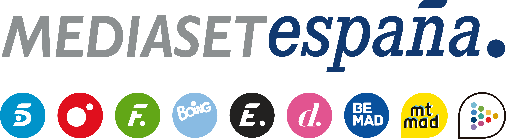 Madrid, 26 de junio de 2024Adara u Olga: primera expulsión definitiva en ‘Supervivientes All Stars’Este jueves (21:55h.), con Jorge Javier Vázquez y Laura Madrueño.Igualado duelo en porcentajes de cara a la primera expulsión definitiva en ‘Supervivientes All Stars’. Tras la salvación de Jorge Pérez, Adara y Olga conocerán la decisión de la audiencia con sus votos a través de la app de Mitele, en la nueva gala del reality que Jorge Javier Vázquez conducirá este jueves 27 de junio (21:55h.) en Telecinco en conexión permanente con Laura Madrueño desde Honduras.La elegida abandonará los cayos para poner rumbo de regreso a España en una noche en la que tendrá lugar un juego de recompensa, con unos deliciosos macarrones con chorizo y queso como premio. Este será el primer refuerzo alimenticio que los ganadores del juego recibirán tras una semana en la que se han alimentado por sus propios medios.Además, se disputará el juego de líder titulado El Hilo de las Moiras, en el que participarán Logan, Bosco, Abraham y Sofía, ganadores del juego de prelíder. El vencedor logrará la inmunidad y tendrá el poder de una nominación directa a uno de sus compañeros en la nueva ronda de nominaciones que tendrán que afrontar los supervivientes.Por último, todos los protagonistas se reunirán en la palapa para valorar las situaciones más destacadas de las últimas horas de supervivencia.  